云南云天化股份有限公司2024年校园秋季招聘公告一、公司简介云南云天化股份有限公司（以下简称：云天化股份）是一家具有核心资源优势的综合性大型国有控股上市公司（证券代码:600096），是以磷产业为核心的优秀磷肥、氮肥、共聚甲醛制造商，主营肥料及现代农业、磷矿采选、精细化工、商贸物流等产业，磷矿采选能力、聚甲醛产能规模均居全国前列，磷复肥产能规模居亚洲前列。公司成立于1997年7月，目前旗下拥有40余家分子公司，员工总数超过1万人，在云南、重庆、内蒙古等10余个省市建有生产基地，在中东、东南亚地区设立了销售公司，销售网点分布于世界各地。2022年公司实现营业收入753.13亿元，利润总额85.23亿元，先后入选国务院国资委“管理标杆企业”、“公司治理示范企业”，2023年《财富》中国上市公司500强排行榜第181位。公司遵循“立根大地、志博云天”的企业精神，倡导以“奋斗者为本、以价值创造者为本”的“两本”文化，致力打造核心竞争力强、市场影响力大的旗舰型龙头上市公司，发展成为世界级的肥料及现代农业、精细化工产品提供商。二、招聘对象2024年应届毕业生、2023年保留应届生身份毕业生（国内毕业生应取得相应学历、学位证书；归国留学生应取得相应学历、学位证书，并获得国家教育部出具的学历学位认证证书）。三、招聘岗位公司及下属单位面向社会及高校毕业生招聘73个岗位，具体请扫描《云天化股份2024年校园秋季招聘计划》。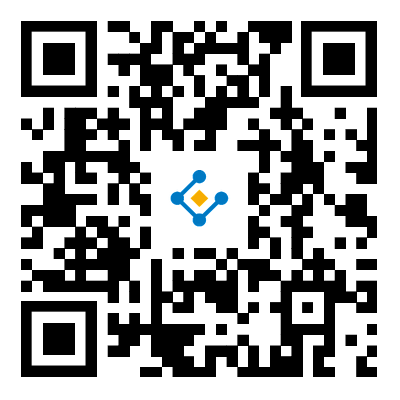 四、福利待遇公司提供六险二金、带薪年休假、工作午餐、节假日福利慰问及重大疾病保险、健康体检等福利待遇。五、招聘流程（一）	报名1.报名渠道：请扫描二维码投递至相应岗位。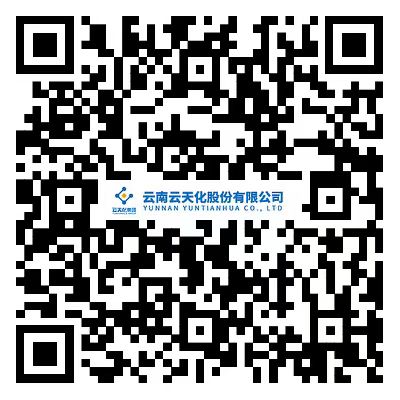 2.报名时间：2023年10月8日-2023年11月30日（在此期间招聘岗位招满即止）。3.每名应聘者限报一家单位，各单位限报一个岗位。4.请按要求准确真实提交报名材料，所有应聘材料不予退还。凡本人填写、提交信息错误的由本人自行负责；填写信息弄虚作假的，一经查实立即取消招聘或录用资格。（二）资格审查根据用人单位岗位任职资格条件对应聘人员简历进行筛选审核，审核通过人员进入下一环节。（三）综合考评公司及下属用人单位根据需要，设测评、笔试、面试等环节，具体形式与时间安排以用人单位通知为准，请各位应聘者在应聘期间保持手机通常，因通讯不畅导致无法联系上应聘者的，视为应聘者主动放弃。（四）录用根据综合考评成绩，择优录取。（五）体检根据用人单位制度要求组织入职体检，时间和地点另行通知。（六）入职报到拟录用人员需在用人单位发放录用通知书要求时间内给予回复，入职体检合格后到用人单位办理正式入职手续。六、不予录用情形1.应聘人员在综合考评、体检等任一环节未满足条件者，均不予录用；2.录用通知下发后，拟录用人员必须在规定时间内持相关材料报到，逾期不报到者，视为自动放弃录用资格；3.有违法、犯罪或违纪嫌疑尚未查清的，或立案审查尚未结案者；4.受学校党纪处分、政务处分、组织处理未满规定时限或处分尚未解除者；5.已与其他单位建立有劳动合同关系的；6.个人征信有不良记录的;7.国家法律、法规规定不得录用的。上述情况如有瞒报谎报，一经查实公司及下属用人单位有权无条件取消录用资格，且无需承担任何违约责任。如届时您已签订劳动合同，则公司及下属用人单位有权单方解除该合同，且无需承担任何违约责任。七、其他1.本公告未尽事宜，由公司及下属用人单位人力资源部门负责解释。2.报名咨询电话：详见2024年校园秋季招聘计划。3.云天化集团有限责任公司2024年高层次人才秋季校园招聘请点击下方链接投递简历。http://campus.51job.com/yth2024/          云南云天化股份有限公司                2023年10月8日